در اينکه تصرّف و خيانت در حقوق‏الله جائز نيستحضرت بهاءالله, حضرت عبدالبهاء, حضرت ولی امر اللهاصلی فارسی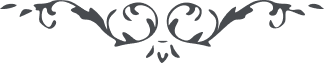 کتاب گنجينه حدود و احکام باب نهم –فصل ششم-   صفحه 107فصل ششمدر اينکه تصرّف و خيانت در حقوق اللّه جايز نيستجمال قدم جلّ جلاله در لوح مير محمّد حسين بشرويه که از قبل مرقوم شد ميفرمايند:
"نزد امينی جمع شود و اخبار نمايند تا بارادة اللّه عمل شود."و حضرت عبدالبهاء جلّ ثنائه در لوح لسان حضور که از قبل اشاره شد ميفرمايند قوله العزيز:
"تصرّف در حقوق جزئی و کلّی جائز ولی باذن و اجازه مرجع امر."حضرت وليّ ‏امراللّه ارواحنا فداه در لوح شهربانو ضلع آقا عبدالصّمد ارض اصفهان مورّخ شوّال سنه ١٣۴۵ هجری ميفرمايند قوله العزيز:
"امّا در خصوص حقوق اللّه حقوق الهی راجع بمرکز امر است."